Załącznik nr 2 do RegulaminuFORMULARZ PRACY KONKURSOWEJ„Najlepsze bajki i legendy obszaru LGD”Data i miejsceKlasa, Dane uczestnikówLiczba uczniów:Nazwa Szkoły:Adres Szkoły:Imię i Nazwisko opiekuna/nauczyciela klasy: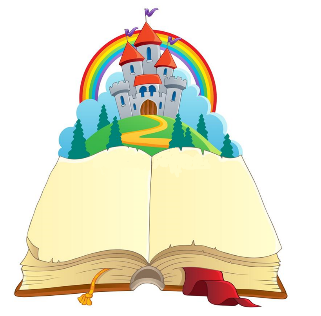 Telefon kontaktowy opiekuna/ nauczyciela klasy: Dawno, dawno temu….1. Tytuł bajki/legendy2.Treść opracowania (min. 1 strona A4, rozmiar czcionki 12)3. Jaki będzie załączony element plastyczno-techniczny do bajki lub legendy?Dodatkowe informacje: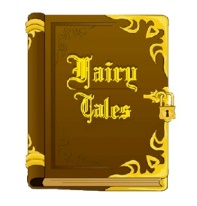 ……I żyli długo i szczęśliwie. Koniec